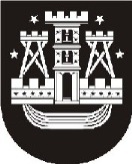 KLAIPĖDOS ,,VĖTRUNGĖS” GIMNAZIJOSDIREKTORIUSĮSAKYMASDĖL KLAIPĖDOS „VĖTRUNGĖS“ GIMNAZIJOS VIDAUS VEIKLOS KOKYBĖS ĮSIVERTINIMO GRUPĖS PATVIRTINIMO. kovo 18 d.  Nr. V-47Klaipėda         Vadovaudamasis Klaipėdos „Vėtrungės“ gimnazijos nuostatų, patvirtintų Klaipėdos miesto savivaldybės administracijos direktoriaus . vasario 2 d. įsakymu Nr. AD1 – 174, 24.9 punktu,        t v i r t i n u  Klaipėdos „Vėtrungės“ gimnazijos vidaus veiklos kokybės įsivertinimo darbo grupę:       1. Virgilijus Valickis, istorijos mokytojas metodininkas – grupės vadovas;       2. Lina Balčaitienė, matematikos mokytoja metodininkė – grupės narė;       3. Rita Žukaitienė, matematikos mokytoja metodininkė – grupės narė;       4. Renata Baltrimienė, gimnazijos psichologė – grupės narė;       5. Daiva Ivaškevičiūtė, anglų kalbos mokytoja metodininkė – grupės narė;        6. Leonas Šimkus, informatikos mokytojas metodininkas – grupės narys.Direktorius 						    Ramvydas JuškaR. Dobranskis, (8 46) 34 58 68,